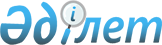 Лисаков қаласының 2013-2015 жылдарға арналған бюджеті туралы
					
			Күшін жойған
			
			
		
					Қостанай облысы Лисаков қаласы мәслихатының 2012 жылғы 21 желтоқсандағы № 72 шешімі. Қостанай облысының Әділет департаментінде 2012 жылғы 27 желтоқсанда № 3955 тіркелді. Қолданылу мерзімінің аяқталуына байланысты күші жойылды (Қостанай облысы Лисаков қаласы мәслихатының 2014 жылғы 10 қаңтардағы № 6 хаты)      РҚАО ескертпесі.

      Мәтінде авторлық орфография және пунктуация сақталған.

      Ескерту.  Қолданылу мерзімінің аяқталуына байланысты күші жойылды (Қостанай облысы Лисаков қаласы мәслихатының 10.01.2014 № 6 хаты).      "Қазақстан Республикасындағы жергілікті мемлекеттік басқару және өзін-өзі басқару туралы" Қазақстан Республикасының 2001 жылғы 23 қаңтардағы Заңының 6-бабы 1-тармағының 1) тармақшасына, Қазақстан Республикасының 2008 жылғы 4 желтоқсандағы Бюджет кодексінің 2-бабының 4-тармағына, 73, 75-баптарына сәйкес Лисаков қалалық мәслихаты ШЕШТІ:



      1. Лисаков қаласының 2013-2015 жылдарға арналған бюджеті тиісінше 1, 2 және 3-қосымшаларға сәйкес, оның ішінде 2013 жылға мынадай көлемдерде бекітілсін:

      1) кірістер – 2724739,6 мың теңге, оның ішінде:

      салықтық түсімдер бойынша – 2053073,0 мың теңге;

      салықтық емес түсімдер бойынша – 20730,0 мың теңге;

      негізгі капиталды сатудан түсетін түсімдер бойынша – 22000,0 мың теңге;

      трансферттер түсімі бойынша – 628936,6 мың теңге;

      2) шығындар – 2850508,6 мың теңге;

      3) таза бюджеттiк кредиттеу – 25000,0 мың теңге, оның ішінде:

      бюджеттік кредиттер – 25000,0 мың теңге;

      бюджеттік кредиттерді өтеу – 0 теңге;

      4) қаржы активтерімен операциялар бойынша сальдо – 12000,0 мың теңге;

      5) бюджет тапшылығы (профициті) – - 162769,0 мың теңге;

      6) бюджет тапшылығын қаржыландыру (профицитін пайдалану) – 162769,0 мың теңге.

      Ескерту. 1-тармақ жаңа редакцияда - Қостанай облысы Лисаков қаласы мәслихатының 12.12.2013 № 172 шешімімен (01.01.2013 бастап қолданысқа енгізіледі).



      2. Лисаков қаласының бюджетіне облыстық бюджеттен берілетін бюджеттік субвенциялардың көлемі 0 құрайтыны ескерілсін.



      3. 2013 жылға арналған қаланың бюджетінен облыстық бюджетке бюджеттік алулардың көлемі 244567,0 мың теңге сомасында белгіленгені ескерілсін.



      4. 2013 жылға арналған Лисаков қаласы әкімдігінің резерві 77,0 мың теңге сомасында бекітілсін, оның ішінде:

      соттардың шешімдері бойынша міндеттемелерді орындауға – 77,0 мың теңге.

      Ескерту. 4-тармақ жаңа редакцияда - Қостанай облысы Лисаков қаласы мәслихатының 16.10.2013 № 158 шешімімен (01.01.2013 бастап қолданысқа енгізіледі).



      5. 2013 жылға арналған Лисаков қаласының бюджетінде облыстық бюджеттен даму трансферттері көзделгені ескерілсін, оның ішінде:

      білім беру объектілерін салу және реконструкциялауға 192004,0 мың теңге сомасында;

      Моноқалаларды дамытудың 2012-2020 жылдарға арналған бағдарламасы шеңберінде бюджеттік инвестициялық жобаларды іске асыруға 18679,0 мың теңге сомасында.

      Ескерту. 5-тармақ жаңа редакцияда - Қостанай облысы Лисаков қаласы мәслихатының 16.10.2013 № 158 (01.01.2013 бастап қолданысқа енгізіледі) шешімімен.



      6. 2013 жылға арналған Лисаков қаласының бюджетінде республикалық бюджеттен ағымдағы нысаналы трансферттер көзделгені ескерілсін, оның ішінде:

      мектепке дейінгі білім беру ұйымдарында мемлекеттік білім беру тапсырысын іске асыруға 19704,0 мың теңге сомасында;

      қорғаншыларға (қамқоршыларға) жетім баланы (жетім балаларды) және ата-анасының қамқорлығынсыз қалған баланы (балаларды) асырап-бағу үшін ай сайын ақша қаражатын төлеуге 11273,0 мың теңге сомасында;

      мектеп мұғалімдеріне және мектепке дейінгі білім беру ұйымдарының тәрбиешілеріне біліктілік санаты үшін қосымша ақы мөлшерін ұлғайтуға 13565,0 мың теңге сомасында;

      үш деңгейлі жүйе бойынша біліктілікті арттырудан өткен мұғалімдерге төленетін еңбекақыны арттыруға 5610,0 мың теңге сомасында;

      медициналық-әлеуметтік мекемелеріндегі күндізгі болу бөлімшесінің желісін дамытуға 3984,0 мың теңге сомасында;

      эпизоотияға қарсы iс-шараларды жүргiзуге 2665,6 мың теңге сомасында;

      "Өңірлерді дамыту" бағдарламасы шеңберінде өңірлердің экономикалық дамуына жәрдемдесу жөніндегі шараларды іске асыруға ауылдық округтердің жайластыру мәселелерін шешуге 280,0 мың теңге сомасында;

      жергілікті атқарушы органдардың штат санын ұлғайтуға 899,0 мың теңге сомасында.

      Ескерту. 6-тармақ жаңа редакцияда - Қостанай облысы Лисаков қаласы мәслихатының 12.12.2013 № 172 шешімімен (01.01.2013 бастап қолданысқа енгізіледі).



      7. 2013 жылға арналған Лисаков қаласының бюджетінде республикалық бюджеттен нысаналы даму трансферттері көзделгені ескерілсін, оның ішінде:

      коммуналдық тұрғын үй қорының тұрғын үйін жобалау, салу және (немесе) сатып алуға 101571,0 мың теңге сомасында;

      инженерлiк-коммуникациялық инфрақұрылымды жобалау, дамыту, жайластыру және (немесе) сатып алуға 66652,0 мың теңге сомасында;

      Моноқалаларды дамытудың 2012-2020 жылдарға арналған бағдарламасы шеңберінде бюджеттік инвестициялық жобаларды іске асыруға 199688,0 мың теңге сомасында.

      Ескерту. 7-тармақ жаңа редакцияда - Қостанай облысы Лисаков қаласы мәслихатының 12.12.2013 № 172 шешімімен (01.01.2013 бастап қолданысқа енгізіледі).



      8. 2013 жылға арналған Лисаков қаласының бюджетінде Моноқалаларды дамытудың 2012-2020 жылдарға арналған бағдарламасы шеңберінде кәсіпкерлікке микрокредит беру үшін 25000,0 мың теңге сомасында республикалық бюджеттен кредиттер көзделгені ескерілсін.



      9. 2013 жылға арналған Лисаков қаласының бюджетінде тексеру комиссиялары мен олардың аудандар (облыстық маңызы бар қалалар) аппараттарының таратылғанына және "Қостанай облысы бойынша тексеру комиссиясы" мемлекеттік мекемесі құрылғанына байланысты жалпы сомасы 2149,0 мың теңге облыстық бюджетке трансферттер қарастырылғаны ескерілсін.



      9-1. Лисаков қаласының бюджетінде республикалық және облыстық бюджеттерге 2169,3 мың теңге сомасында нысаналы трансферттерді қайтару қарастырылғаны ескерілсін.

      Ескерту. Шешім 9-1-тармақпен толықтырылды - Қостанай облысы Лисаков қаласы мәслихатының 21.02.2013 № 100 шешімімен (01.01.2013 бастап қолданысқа енгізіледі).



      10. 2013 жылға арналған Лисаков қаласының бюджетін атқару процесінде секвестрлеуге жатпайтын жергілікті бюджеттік бағдарламалардың тізбесі 4-қосымшаға сәйкес бекітілсін.



      11. 2013 жылға арналған кенттің, ауылдың (селоның), ауылдық (селолық) округ әкімі аппараттарының бюджеттік бағдарламаларының тізбесі 5-қосымшаға сәйкес бекітілсін.



      12. Осы шешім 2013 жылғы 1 қаңтардан бастап қолданысқа енгізіледі.      Мәслихаттың VІІ сессиясының төрағасы       А. Демисенов      Қалалық мәслихатының хатшысы               Г. Жарылқасымова      КЕЛІСІЛДІ:      "Лисаков қаласы

      әкімдігінің экономика және

      бюджеттік жоспарлау

      бөлімі" мемлекеттік

      мекемесінің бастығы

      _______ Н. Турлубекова

Мәслихаттың       

2012 жылғы 21 желтоқсандағы 

№ 72 шешіміне 1-қосымша   Лисаков қаласының 2013 жылға

арналған бюджеті      Ескерту. 1-қосымша жаңа редакцияда - Қостанай облысы Лисаков қаласы мәслихатының 12.12.2013 № 172 шешімімен (01.01.2013 бастап қолданысқа енгізіледі).

Мәслихаттың       

2012 жылғы 21 желтоқсандағы 

№ 72 шешіміне 2-қосымша   Лисаков қаласының 2014 жылға

арналған бюджеті      Ескерту. 2-қосымша жаңа редакцияда - Қостанай облысы Лисаков қаласы мәслихатының 16.10.2013 № 158 шешімімен (01.01.2013 бастап қолданысқа енгізіледі).

Мәслихаттың      

2012 жылғы 21 желтоқсандағы 

№ 72 шешіміне 3-қосымша   Лисаков қаласының 2015 жылға

арналған бюджеті      Ескерту. 3-қосымша жаңа редакцияда - Қостанай облысы Лисаков қаласы мәслихатының 16.10.2013 № 158 шешімімен (01.01.2013 бастап қолданысқа енгізіледі).

Мәслихаттың          

2012 жылғы 21 желтоқсандағы   

№ 72 шешіміне          

4-қосымша            2013 жылға арналған Лисаков қаласының бюджетін атқару

процесінде секвестрлеуге жатпайтын жергілікті бюджеттік

бағдарламалардың тізбесі

Мәслихаттың      

2012 жылғы 21 желтоқсандағы 

№ 72 шешіміне 5-қосымша   2013 жылға арналған кенттің, ауылдың (селоның),

ауылдық (селолық) округ әкімі аппараттарының бюджеттік

бағдарламаларының тізбесі      Ескерту. 5-қосымша жаңа редакцияда - Қостанай облысы Лисаков қаласы мәслихатының 12.12.2013 № 172 шешімімен (01.01.2013 бастап қолданысқа енгізіледі).
					© 2012. Қазақстан Республикасы Әділет министрлігінің «Қазақстан Республикасының Заңнама және құқықтық ақпарат институты» ШЖҚ РМК
				СанатыСанатыСанатыСанатыСанатыСомасы,

мың теңгеСыныбыСыныбыСыныбыСыныбыСомасы,

мың теңгеІшкі сыныбыІшкі сыныбыІшкі сыныбыСомасы,

мың теңгеАтауыСомасы,

мың теңгеІ. Кірістер2 724 739,61Салықтық түсімдер2 053 073,0101Табыс салығы707 681,01012Жеке табыс салығы707 681,0103Әлеуметтік салық522 896,01031Әлеуметтік салық522 896,0104Меншікке салынатын салықтар216 201,01041Мүлікке салынатын салықтар131 040,01043Жер салығы15 221,01044Көлік құралдарына салынатын салық69 940,0105Тауарларға, жұмыстарға және қызметтерге салынатын ішкі салықтар598 299,01052Акциздер386 669,01053Табиғи және басқа да ресурстарды пайдаланғаны үшін түсетін түсімдер199 337,01054Кәсіпкерлік және кәсіби қызметті жүргізгені үшін алынатын алымдар11 926,01055Ойын бизнесіне салық367,0108Заңдық мәнді іс-әрекеттерді жасағаны және (немесе) оған уәкілеттігі бар мемлекеттік органдар немесе лауазымды адамдар құжаттар бергені үшін алынатын міндетті төлемдер7 996,01081Мемлекеттік баж7 996,02Салықтық емес түсімдер20 730,0201Мемлекеттік меншіктен түсетін кірістер16 670,02011Мемлекеттік кәсіпорындардың таза кірісі бөлігінің түсімдері1 449,02015Мемлекет меншігіндегі мүлікті жалға беруден түсетін кірістер8 475,02019Мемлекет меншігінен түсетін басқа да кірістер6 746,0206Басқа да салықтық емес түсімдер4 060,02061Басқа да салықтық емес түсімдер4 060,03Негізгі капиталды сатудан түсетін түсімдер22 000,0301Мемлекеттік мекемелерге бекітілген мемлекеттік мүлікті сату19 000,03011Мемлекеттік мекемелерге бекітілген мемлекеттік мүлікті сату19 000,0303Жерді және материалдық емес активтерді сату3 000,03031Жерді сату2 000,03032Материалдық емес активтерді сату1 000,04Трансферттердің түсімдері628 936,6402Мемлекеттік басқарудың жоғары тұрған органдарынан түсетін трансферттер628 936,64022Облыстық бюджеттен түсетін трансферттер628 936,6Функционалдық топФункционалдық топФункционалдық топФункционалдық топФункционалдық топСомасы,

мың теңгеКіші функцияКіші функцияКіші функцияКіші функцияСомасы,

мың теңгеБюджеттік бағдарламалардың әкімшісіБюджеттік бағдарламалардың әкімшісіБюджеттік бағдарламалардың әкімшісіСомасы,

мың теңгеБағдарламаБағдарламаСомасы,

мың теңгеАтауыСомасы,

мың теңгеІІ. Шығындар2 850 508,601Жалпы сипаттағы мемлекеттік қызметтер152 300,01Мемлекеттік басқарудың жалпы функцияларын орындайтын өкілді, атқарушы және басқа органдар115 723,0112Аудан (облыстық маңызы бар қала) мәслихатының аппараты12 909,0001Аудан (облыстық маңызы бар қала) мәслихатының қызметін қамтамасыз ету жөніндегі қызметтер12 635,0003Мемлекеттік органның күрделі шығыстары274,0122Аудан (облыстық маңызы бар қала) әкімінің аппараты78 596,0001Аудан (облыстық маңызы бар қала) әкімінің қызметін қамтамасыз ету жөніндегі қызметтер70 789,0003Мемлекеттік органның күрделі шығыстары7 807,0123Қаладағы аудан, аудандық маңызы бар қала, кент, ауыл, ауылдық округ әкімінің аппараты24 218,0001Қаладағы аудан, аудандық маңызы бар қала, кент, ауыл, ауылдық округ әкімінің қызметін қамтамасыз ету жөніндегі қызметтер23 789,0022Мемлекеттік органның күрделі шығыстары429,02Қаржылық қызмет20 836,0452Ауданның (облыстық маңызы бар қаланың) қаржы бөлімі20 836,0001Ауданның (облыстық маңызы бар қаланың) бюджетін орындау және ауданның (облыстық маңызы бар қаланың) коммуналдық меншігін басқару саласындағы мемлекеттік саясатты іске асыру жөніндегі қызметтер18 128,0010Жекешелендіру, коммуналдық меншікті басқару, жекешелендіруден кейінгі қызмет және осыған байланысты дауларды реттеу690,0011Коммуналдық меншікке түскен мүлікті есепке алу, сақтау, бағалау және сату573,0018Мемлекеттік органның күрделі шығыстары1 445,05Жоспарлау және статистикалық қызмет15 741,0453Ауданның (облыстық маңызы бар қаланың) экономика және бюджеттік жоспарлау бөлімі15 741,0001Экономикалық саясатты, мемлекеттік жоспарлау жүйесін қалыптастыру және дамыту және ауданды (облыстық маңызы бар қаланы) басқару саласындағы мемлекеттік саясатты іске асыру жөніндегі қызметтер15 131,0004Мемлекеттік органның күрделі шығыстары610,002Қорғаныс3 566,01Әскери мұқтаждар3 566,0122Аудан (облыстық маңызы бар қала) әкімінің аппараты3 566,0005Жалпыға бірдей әскери міндетті атқару шеңберіндегі іс-шаралар3 566,003Қоғамдық тәртіп, қауіпсіздік, құқықтық, сот, қылмыстық-атқару қызметі4 728,09Қоғамдық тәртіп және қауіпсіздік саласындағы басқа да қызметтер4 728,0458Ауданның (облыстық маңызы бар қаланың) тұрғын үй-коммуналдық шаруашылығы, жолаушылар көлігі және автомобиль жолдары бөлімі4 728,0021Елдi мекендерде жол жүрісі қауiпсiздiгін қамтамасыз ету4 728,004Білім беру1 432 786,01Мектепке дейінгі тәрбие және оқыту283 410,0464Ауданның (облыстық маңызы бар қаланың) білім бөлімі283 410,0009Мектепке дейінгі тәрбие ұйымдарының қызметін қамтамасыз ету263 706,0040Мектепке дейінгі білім беру ұйымдарында мемлекеттік білім беру тапсырысын іске асыруға19 704,02Бастауыш, негізгі орта және жалпы орта білім беру720 252,0464Ауданның (облыстық маңызы бар қаланың) білім бөлімі720 252,0003Жалпы білім беру622 562,0006Балаларға қосымша білім беру97 690,09Білім беру саласындағы өзге де қызметтер429 124,0464Ауданның (облыстық маңызы бар қаланың) білім бөлімі217 091,0001Жергілікті деңгейде білім беру саласындағы мемлекеттік саясатты іске асыру жөніндегі қызметтер8 428,0005Ауданның (облыстық маңызы бар қаланың) мемлекеттік білім беру мекемелер үшін оқулықтар мен оқу-әдістемелік кешендерді сатып алу және жеткізу 14 749,0007Аудандық (қалалық) ауқымдағы мектеп олимпиадаларын және мектептен тыс іс-шараларды өткізу1 787,0015Жетім баланы (жетім балаларды) және ата-аналарының қамқорынсыз қалған баланы (балаларды) күтіп-ұстауға асыраушыларына ай сайынғы ақшалай қаражат төлемдері11 273,0067Ведомстволық бағыныстағы мемлекеттік мекемелерінің және ұйымдарының күрделі шығыстары180 854,0467Ауданның (облыстық маңызы бар қаланың) құрылыс бөлімі212 033,0037Білім беру объектілерін салу және реконструкциялау212 033,005Денсаулық сақтау67,09Денсаулық сақтау саласындағы өзге де қызметтер67,0123Қаладағы аудан, аудандық маңызы бар қала, кент, ауыл, ауылдық округ әкімінің аппараты67,0002Ерекше жағдайларда сырқаты ауыр адамдарды дәрігерлік көмек көрсететін ең жақын денсаулық сақтау ұйымына жеткізуді ұйымдастыру67,006Әлеуметтік көмек және әлеуметтік қамсыздандыру127 493,72Әлеуметтік көмек96 560,1451Ауданның (облыстық маңызы бар қаланың) жұмыспен қамту және әлеуметтік бағдарламалар бөлімі96 560,1002Еңбекпен қамту бағдарламасы18 449,0005Мемлекеттік атаулы әлеуметтік көмек1 176,0006Тұрғын үй көмегі25 621,0007Жергілікті өкілетті органдардың шешімі бойынша мұқтаж азаматтардың жекелеген топтарына әлеуметтік көмек22 940,0010Үйден тәрбиеленіп оқытылатын мүгедек балаларды материалдық қамтамасыз ету603,0014Мұқтаж азаматтарға үйде әлеуметтік көмек көрсету10 772,0015Зейнеткерлер мен мүгедектерге әлеуметтiк қызмет көрсету аумақтық орталығы8 613,101618 жасқа дейінгі балаларға мемлекеттік жәрдемақылар1 781,0017Мүгедектерді оңалту жеке бағдарламасына сәйкес, мұқтаж мүгедектерді міндетті гигиеналық құралдармен және ымдау тілі мамандарының қызмет көрсетуін, жеке көмекшілермен қамтамасыз ету6 605,09Әлеуметтiк көмек және әлеуметтiк қамтамасыз ету салаларындағы өзге де қызметтер30 933,6451Ауданның (облыстық маңызы бар қаланың) жұмыспен қамту және әлеуметтік бағдарламалар бөлімі30 933,6001Жергілікті деңгейде халық үшін әлеуметтік бағдарламаларды жұмыспен қамтуды қамтамасыз етуді іске асыру саласындағы мемлекеттік саясатты іске асыру жөніндегі қызметтер 30 180,0011Жәрдемақыларды және басқа да әлеуметтік төлемдерді есептеу, төлеу мен жеткізу бойынша қызметтерге ақы төлеу265,0021Мемлекеттік органның күрделі шығыстары 488,607Тұрғын үй-коммуналдық шаруашылық313 303,01Тұрғын үй шаруашылығы176 793,0458Ауданның (облыстық маңызы бар қаланың) тұрғын үй-коммуналдық шаруашылығы, жолаушылар көлігі және автомобиль жолдары бөлімі2 119,0003Мемлекеттік тұрғын үй қорының сақталуын ұйымдастыру2 119,0467Ауданның (облыстық маңызы бар қаланың) құрылыс бөлімі169 344,0003Мемлекеттік коммуналдық тұрғын үй қорының тұрғын үйін жобалау, салу және (немесе) сатып алу102 486,0004Инженерлік коммуникациялық инфрақұрылымды жобалау, дамыту, жайластыру және (немесе) сатып алу66 858,0479Ауданның (облыстық маңызы бар қаланың) тұрғын үй инспекциясы бөлімі5 330,0001Жергілікті деңгейде тұрғын үй қоры саласындағы мемлекеттік саясатты іске асыру жөніндегі қызметтер4 271,0005Мемлекеттік органның күрделі шығыстары1 059,02Коммуналдық шаруашылық8 432,0458Ауданның (облыстық маңызы бар қаланың) тұрғын үй-коммуналдық шаруашылығы, жолаушылар көлігі және автомобиль жолдары бөлімі2 494,0012Сумен жабдықтау және су бөлу жүйесінің қызмет етуі2 494,0467Ауданның (облыстық маңызы бар қаланың) құрылыс бөлімі5 938,0006Сумен жабдықтау және су бұру жүйесін дамыту5 938,03Елді-мекендерді көркейту128 078,0123Қаладағы аудан, аудандық маңызы бар қала, кент, ауыл, ауылдық округ әкімінің аппараты9 144,0008Елді мекендерде көшелерді жарықтандыру5 639,0009Елді мекендердің санитариясын қамтамасыз ету2 580,0011Елдi мекендердi абаттандыру мен көгалдандыру925,0458Ауданның (облыстық маңызы бар қаланың) тұрғын үй-коммуналдық шаруашылығы, жолаушылар көлігі және автомобиль жолдары бөлімі116 071,0015Елдi мекендердегі көшелерді жарықтандыру13 724,0016Елді мекендердің санитариясын қамтамасыз ету20 390,0017Жерлеу орындарын күтіп-ұстау және туысы жоқтарды жерлеу188,0018Елдi мекендердi абаттандыру және көгалдандыру81 769,0467Ауданның (облыстық маңызы бар қаланың) құрылыс бөлімі2 863,0007Қаланы және елді мекендерді көркейтуді дамыту2 863,008Мәдениет, спорт, туризм және ақпараттық кеңістік198 398,01Мәдениет саласындағы қызмет46 590,0455Ауданның (облыстық маңызы бар қаланың) мәдениет және тілдерді дамыту бөлімі46 590,0003Мәдени-демалыс жұмысын қолдау46 590,02Спорт25 925,0465Ауданның (облыстық маңызы бар қаланың) Дене шынықтыру және спорт бөлімі17 195,0005Ұлттық және бұқаралық спорт түрлерін дамыту5 525,0006Аудандық (облыстық маңызы бар қалалық) деңгейде спорттық жарыстар өткізу3 727,0007Әртүрлi спорт түрлерi бойынша аудан (облыстық маңызы бар қала) құрама командаларының мүшелерiн дайындау және олардың облыстық спорт жарыстарына қатысуы7 943,0467Ауданның (облыстық маңызы бар қаланың) құрылыс бөлімі8 730,0008Cпорт және туризм объектілерін дамыту8 730,03Ақпараттық кеңістік65 015,0455Ауданның (облыстық маңызы бар қаланың) мәдениет және тілдерді дамыту бөлімі39 867,0006Аудандық (қалалық) кітапханалардың жұмыс істеуі35 595,0007Мемлекеттiк тiлдi және Қазақстан халықтарының басқа да тiлдерiн дамыту4 272,0456Ауданның (облыстық маңызы бар қаланың) ішкі саясат бөлімі25 148,0002Газеттер мен журналдар арқылы мемлекеттік ақпараттық саясат жүргізу жөніндегі қызметтер5 438,0005Телерадио хабарларын тарату арқылы мемлекеттік ақпараттық саясатты жүргізу жөніндегі қызметтер19 710,09Мәдениет, спорт, туризм және ақпараттық кеңiстiктi ұйымдастыру жөнiндегi өзге де қызметтер60 868,0455Ауданның (облыстық маңызы бар қаланың) мәдениет және тілдерді дамыту бөлімі42 482,0001Жергілікті деңгейде тілдерді және мәдениетті дамыту саласындағы мемлекеттік саясатты іске асыру жөніндегі қызметтер5 897,0010Мемлекеттік органның күрделі шығыстары370,0032Ведомстволық бағыныстағы мемлекеттік мекемелерінің және ұйымдарының күрделі шығыстары36 215,0456Ауданның (облыстық маңызы бар қаланың) ішкі саясат бөлімі12 629,0001Жергілікті деңгейде ақпарат, мемлекеттілікті нығайту және азаматтардың әлеуметтік сенімділігін қалыптастыру саласында мемлекеттік саясатты іске асыру жөніндегі қызметтер8 008,0003Жастар саясаты саласында іс-шараларды іске асыру4 410,0006Мемлекеттік органның күрделі шығыстары211,0465Ауданның (облыстық маңызы бар қаланың) Дене шынықтыру және спорт бөлімі5 757,0001Жергілікті деңгейде дене шынықтыру және спорт саласындағы мемлекеттік саясатты іске асыру жөніндегі қызметтер5 757,009Отын-энергетика кешенi және жер қойнауын пайдалану3 268,09Отын-энергетика кешені және жер қойнауын пайдалану саласындағы басқа да қызметтер3 268,0467Ауданның (облыстық маңызы бар қаланың) құрылыс бөлімі3 268,0009Жылу-энергетикалық жүйені дамыту3 268,010Ауыл, су, орман, балық шаруашылығы, ерекше қорғалатын табиғи аумақтар, қоршаған ортаны және жануарлар дүниесін қорғау, жер қатынастары19 597,61Ауыл шаруашылығы10 356,0474Ауданның (облыстық маңызы бар қаланың) ауыл шаруашылығы және ветеринария бөлімі10 356,0001Жергілікті деңгейде ауыл шаруашылығы және ветеринария саласындағы мемлекеттік саясатты іске асыру жөніндегі қызметтер6 246,0003Мемлекеттік органның күрделі шығыстары92,0005Мал көмінділерінің (биотермиялық шұңқырлардың) жұмыс істеуін қамтамасыз ету2 665,0007Қаңғыбас иттер мен мысықтарды аулауды және жоюды ұйымдастыру1 353,06Жер қатынастары6 576,0463Ауданның (облыстық маңызы бар қаланың) жер қатынастары бөлімі6 576,0001Аудан (облыстық маңызы бар қала) аумағында жер қатынастарын реттеу саласындағы мемлекеттік саясатты іске асыру жөніндегі қызметтер 6 419,0007Мемлекеттік органның күрделі шығыстары157,09Ауыл, су, орман, балық шаруашылығы, қоршаған ортаны қорғау және жер қатынастары саласындағы басқа да қызметтер2 665,6474Ауданның (облыстық маңызы бар қаланың) ауыл шаруашылығы және ветеринария бөлімі2 665,6013Эпизоотияға қарсы іс-шаралар жүргізу2 665,611Өнеркәсіп, сәулет, қала құрылысы және құрылыс қызметі21 660,02Сәулет, қала құрылысы және құрылыс қызметі21 660,0467Ауданның (облыстық маңызы бар қаланың) құрылыс бөлімі9 042,0001Жергілікті деңгейде құрылыс саласындағы мемлекеттік саясатты іске асыру жөніндегі қызметтер8 683,0017Мемлекеттік органның күрделі шығыстары359,0468Ауданның (облыстық маңызы бар қаланың) сәулет және қала құрылысы бөлімі12 618,0001Жергілікті деңгейде сәулет және қала құрылысы саласындағы мемлекеттік саясатты іске асыру жөніндегі қызметтер6 351,0003Ауданның қала құрылысы даму аумағын және елді мекендердің бас жоспарлары схемаларын әзірлеу5 973,0004Мемлекеттік органның күрделі шығыстары294,012Көлік және коммуникация86 143,01Автомобиль көлігі86 143,0123Қаладағы аудан, аудандық маңызы бар қала, кент, ауыл, ауылдық округ әкімінің аппараты5 098,0013Аудандық маңызы бар қалаларда, кенттерде, ауылдарда, ауылдық округтерде автомобиль жолдарының жұмыс істеуін қамтамасыз ету5 098,0458Ауданның (облыстық маңызы бар қаланың) тұрғын үй-коммуналдық шаруашылығы, жолаушылар көлігі және автомобиль жолдары бөлімі81 045,0022Көлік инфрақұрылымын дамыту14 550,0023Автомобиль жолдарының жұмыс істеуін қамтамасыз ету66 495,013Басқалар238 313,03Кәсіпкерлік қызметті қолдау және бәсекелестікті қорғау7 706,0469Ауданның (облыстық маңызы бар қаланың) кәсіпкерлік бөлімі7 706,0001Жергілікті деңгейде кәсіпкерлік пен өнеркәсіпті дамыту саласындағы мемлекеттік саясатты іске асыру жөніндегі қызметтер5 917,0003Кәсіпкерлік қызметті қолдау1 697,0004Мемлекеттік органның күрделі шығыстары92,09Басқалар230 607,0123Қаладағы аудан, аудандық маңызы бар қала, кент, ауыл, ауылдық округ әкімінің аппараты280,0040"Өңірлерді дамыту" Бағдарламасы шеңберінде өңірлерді экономикалық дамытуға жәрдемдесу бойынша шараларды іске іске асыру280,0452Ауданның (облыстық маңызы бар қаланың) қаржы бөлімі77,0012Ауданның (облыстық маңызы бар қаланың) жергілікті атқарушы органының резерві77,0458Ауданның (облыстық маңызы бар қаланың) тұрғын үй-коммуналдық шаруашылығы, жолаушылар көлігі және автомобиль жолдары бөлімі94 874,0001Жергілікті деңгейде тұрғын үй-коммуналдық шаруашылығы, жолаушылар көлігі және автомобиль жолдары саласындағы мемлекеттік саясатты іске асыру жөніндегі қызметтер10 192,0013Мемлекеттік органның күрделі шығыстары770,0067Ведомстволық бағыныстағы мемлекеттік мекемелерінің және ұйымдарының күрделі шығыстары3 925,0085Моноқалаларды дамытудың 2012-2020 жылдарға арналған бағдарламасы шеңберінде бюджеттік инвестициялық жобаларды іске асыру79 987,0467Ауданның (облыстық маңызы бар қаланың) құрылыс бөлімі135 376,0085Моноқалаларды дамытудың 2012-2020 жылдарға арналған бағдарламасы шеңберінде бюджеттік инвестициялық жобаларды іске асыру135 376,015Трансферттер248 885,31Трансферттер248 885,3452Ауданның (облыстық маңызы бар қаланың) қаржы бөлімі248 885,3006Нысаналы пайдаланылмаған (толық пайдаланылмаған) трансферттерді қайтару2 169,3007Бюджеттік алулар244 567,0024Мемлекеттік органдардың функцияларын мемлекеттік басқарудың төмен тұрған деңгейлерінен жоғарғы деңгейлерге беруге байланысты жоғары тұрған бюджеттерге берілетін ағымдағы нысаналы трансферттер2 149,0ІІІ. Таза бюджеттік кредиттеу25 000,0Бюджеттік кредиттер25 000,013Басқалар25 000,09Басқалар25 000,0469Ауданның (облыстық маңызы бар қаланың) кәсіпкерлік бөлімі25 000,0008Моноқалалардағы кәсіпкерліктің дамуына ықпал етуді кредиттеу25 000,0Бюджеттік кредиттерді өтеу0ІV. Қаржы активтерімен операциялар бойынша сальдо12 000,0Қаржы активтерін сатып алу12 000,013Басқалар12 000,09Басқалар12 000,0458Ауданның (облыстық маңызы бар қаланың) тұрғын үй-коммуналдық шаруашылығы, жолаушылар көлігі және автомобиль жолдары бөлімі 12 000,0065Заңды тұлғалардың жарғылық капиталын қалыптастыру немесе ұлғайту12 000,0V. Бюджет тапшылығы (профициті)-162 769,0VІ. Бюджет тапшылығын қаржыландыру (профицитін пайдалану)162 769,0СанатыСанатыСанатыСанатыСомасы,

мың

теңгеСыныбыСыныбыСыныбыСомасы,

мың

теңгеІшкі сыныбыІшкі сыныбыСомасы,

мың

теңгеАтауыСомасы,

мың

теңгеІ. Кірістер3419839,01Салықтық түсімдер2037206,0101Табыс салығы707009,01012Жеке табыс салығы707009,0103Әлеуметтік салық526750,01031Әлеуметтік салық526750,0104Меншікке салынатын салықтар213962,01041Мүлікке салынатын салықтар127556,01043Жер салығы16831,01044Көлік құралдарына салынатын салық69575,0105Тауарларға, жұмыстарға және қызметтерге салынатын ішкі салықтар582501,01052Акциздер379389,01053Табиғи және басқа да ресурстарды пайдаланғаны үшін түсетін түсімдер187937,01054Кәсіпкерлік және кәсіби қызметті жүргізгені үшін алынатын алымдар14782,01055Ойын бизнесіне салық393,0108Заңдық мәнді іс-әрекеттерді жасағаны және (немесе) оған уәкілеттігі бар мемлекеттік органдар немесе лауазымды адамдар құжаттар бергені үшін алынатын міндетті төлемдер6984,01081Мемлекеттік баж6984,02Салықтық емес түсімдер12975,0201Мемлекеттік меншіктен түсетін кірістер10975,02015Мемлекет меншігіндегі мүлікті жалға беруден түсетін кірістер10975,0206Басқа да салықтық емес түсімдер2000,02061Басқа да салықтық емес түсімдер2000,03Негізгі капиталды сатудан түсетін түсімдер13000,0301Мемлекеттік мекемелерге бекітілген мемлекеттік мүлікті сату10000,03011Мемлекеттік мекемелерге бекітілген мемлекеттік мүлікті сату10000,0303Жерді және материалдық емес активтерді сату3000,03031Жерді сату2000,03032Материалдық емес активтерді сату1000,04Трансферттердің түсімдері1356658,0402Мемлекеттік басқарудың жоғары тұрған органдарынан түсетін трансферттер1356658,04022Облыстық бюджеттен түсетін трансферттер1356658,0Функционалдық топФункционалдық топФункционалдық топФункционалдық топФункционалдық топСомасы,

мың

теңгеКіші функцияКіші функцияКіші функцияКіші функцияСомасы,

мың

теңгеБюджеттік бағдарламалардың әкімшісіБюджеттік бағдарламалардың әкімшісіБюджеттік бағдарламалардың әкімшісіСомасы,

мың

теңгеБағдарламаБағдарламаСомасы,

мың

теңгеАтауыСомасы,

мың

теңгеІІ. Шығындар3399839,001Жалпы сипаттағы мемлекеттік қызметтер121112,01Мемлекеттік басқарудың жалпы функцияларын орындайтын өкілді, атқарушы және басқа органдар85435,0112Аудан (облыстық маңызы бар қала) мәслихатының аппараты12705,0001Аудан (облыстық маңызы бар қала) мәслихатының қызметін қамтамасыз ету жөніндегі қызметтер12705,0122Аудан (облыстық маңызы бар қала) әкімінің аппараты50816,0001Аудан (облыстық маңызы бар қала) әкімінің қызметін қамтамасыз ету жөніндегі қызметтер50816,0123Қаладағы аудан, аудандық маңызы бар қала, кент, ауыл, ауылдық округ әкімінің аппараты21914,0001Қаладағы аудан, аудандық маңызы бар қала, кент, ауыл, ауылдық округ әкімінің қызметін қамтамасыз ету жөніндегі қызметтер21914,02Қаржылық қызмет20690,0452Ауданның (облыстық маңызы бар қаланың) қаржы бөлімі20690,0001Ауданның (облыстық маңызы бар қаланың) бюджетін орындау және ауданның (облыстық маңызы бар қаланың) коммуналдық меншігін басқару саласындағы мемлекеттік саясатты іске асыру жөніндегі қызметтер18780,0010Жекешелендіру, коммуналдық меншікті басқару, жекешелендіруден кейінгі қызмет және осыған байланысты дауларды реттеу910,0011Коммуналдық меншікке түскен мүлікті есепке алу, сақтау, бағалау және сату1000,05Жоспарлау және статистикалық қызмет14987,0453Ауданның (облыстық маңызы бар қаланың) экономика және бюджеттік жоспарлау бөлімі14987,0001Экономикалық саясатты, мемлекеттік жоспарлау жүйесін қалыптастыру және дамыту және ауданды (облыстық маңызы бар қаланы) басқару саласындағы мемлекеттік саясатты іске асыру жөніндегі қызметтер14987,002Қорғаныс3699,01Әскери мұқтаждар3699,0122Аудан (облыстық маңызы бар қала) әкімінің аппараты3699,0005Жалпыға бірдей әскери міндетті атқару шеңберіндегі іс-шаралар3699,003Қоғамдық тәртіп, қауіпсіздік, құқықтық, сот, қылмыстық-атқару қызметі796,09Қоғамдық тәртіп және қауіпсіздік саласындағы басқа да қызметтер796,0458Ауданның (облыстық маңызы бар қаланың) тұрғын үй-коммуналдық шаруашылығы, жолаушылар көлігі және автомобиль жолдары бөлімі796,0021Елдi мекендерде жол жүрісі қауiпсiздiгін қамтамасыз ету796,004Білім беру1139149,01Мектепке дейінгі тәрбие және оқыту241588,0464Ауданның (облыстық маңызы бар қаланың) білім бөлімі241588,0009Мектепке дейінгі тәрбие ұйымдарының қызметін қамтамасыз ету241588,02Бастауыш, негізгі орта және жалпы орта білім беру687383,0464Ауданның (облыстық маңызы бар қаланың) білім бөлімі687383,0003Жалпы білім беру590964,0006Балаларға қосымша білім беру96419,09Білім беру саласындағы өзге де қызметтер210178,0464Ауданның (облыстық маңызы бар қаланың) білім бөлімі200178,0001Жергілікті деңгейде білім беру саласындағы мемлекеттік саясатты іске асыру жөніндегі қызметтер8569,0005Ауданның (облыстық маңызы бар қаланың) мемлекеттік білім беру мекемелер үшін оқулықтар мен оқу-әдістемелік кешендерді сатып алу және жеткізу10015,0007Аудандық (қалалық) ауқымдағы мектеп олимпиадаларын және мектептен тыс іс-шараларды өткізу1912,0067Ведомстволық бағыныстағы мемлекеттік мекемелерінің және ұйымдарының күрделі шығыстары179682,0467Ауданның (облыстық маңызы бар қаланың) құрылыс бөлімі10000,0037Білім беру объектілерін салу және реконструкциялау10000,005Денсаулық сақтау143,09Денсаулық сақтау саласындағы өзге де қызметтер143,0123Қаладағы аудан, аудандық маңызы бар қала, кент, ауыл, ауылдық округ әкімінің аппараты143,0002Ерекше жағдайларда сырқаты ауыр адамдарды дәрігерлік көмек көрсететін ең жақын денсаулық сақтау ұйымына жеткізуді ұйымдастыру143,006Әлеуметтік көмек және әлеуметтік қамсыздандыру129523,02Әлеуметтік көмек99257,0451Ауданның (облыстық маңызы бар қаланың) жұмыспен қамту және әлеуметтік бағдарламалар бөлімі99257,0002Еңбекпен қамту бағдарламасы20837,0005Мемлекеттік атаулы әлеуметтік көмек3986,0006Тұрғын үй көмегі25595,0007Жергілікті өкілетті органдардың шешімі бойынша мұқтаж азаматтардың жекелеген топтарына әлеуметтік көмек23431,0014Мұқтаж азаматтарға үйде әлеуметтік көмек көрсету10813,0015Зейнеткерлер мен мүгедектерге әлеуметтiк қызмет көрсету аумақтық орталығы4495,001618 жасқа дейінгі балаларға мемлекеттік жәрдемақылар3167,0017Мүгедектерді оңалту жеке бағдарламасына сәйкес, мұқтаж мүгедектерді міндетті гигиеналық құралдармен және ымдау тілі мамандарының қызмет көрсетуін, жеке көмекшілермен қамтамасыз ету6933,09Әлеуметтiк көмек және әлеуметтiк қамтамасыз ету салаларындағы өзге де қызметтер30266,0451Ауданның (облыстық маңызы бар қаланың) жұмыспен қамту және әлеуметтік бағдарламалар бөлімі30266,0001Жергілікті деңгейде халық үшін әлеуметтік бағдарламаларды жұмыспен қамтуды қамтамасыз етуді іске асыру саласындағы мемлекеттік саясатты іске асыру жөніндегі қызметтер30119,0011Жәрдемақыларды және басқа да әлеуметтік төлемдерді есептеу, төлеу мен жеткізу бойынша қызметтерге ақы төлеу147,007Тұрғын үй-коммуналдық шаруашылық378567,01Тұрғын үй шаруашылығы261709,0458Ауданның (облыстық маңызы бар қаланың) тұрғын үй-коммуналдық шаруашылығы, жолаушылар көлігі және автомобиль жолдары бөлімі2175,0003Мемлекеттік тұрғын үй қорының сақталуын ұйымдастыру2175,0467Ауданның (облыстық маңызы бар қаланың) құрылыс бөлімі255000,0003Мемлекеттік коммуналдық тұрғын үй қорының тұрғын үйін жобалау, салу және (немесе) сатып алу110000,0004Инженерлік коммуникациялық инфрақұрылымды жобалау, дамыту, жайластыру және (немесе) сатып алу145000,0479Ауданның (облыстық маңызы бар қаланың) тұрғын үй инспекциясы бөлімі4534,0001Жергілікті деңгейде тұрғын үй қоры саласындағы мемлекеттік саясатты іске асыру жөніндегі қызметтер4534,02Коммуналдық шаруашылық12669,0458Ауданның (облыстық маңызы бар қаланың) тұрғын үй-коммуналдық шаруашылығы, жолаушылар көлігі және автомобиль жолдары бөлімі2669,0012Сумен жабдықтау және су бөлу жүйесінің қызмет етуі 2669,0467Ауданның (облыстық маңызы бар қаланың) құрылыс бөлімі10000,0006Сумен жабдықтау және су бұру жүйесін дамыту10000,03Елді-мекендерді көркейту104189,0123Қаладағы аудан, аудандық маңызы бар қала, кент, ауыл, ауылдық округ әкімінің аппараты8386,0008Елді мекендерде көшелерді жарықтандыру4792,0009Елді мекендердің санитариясын қамтамасыз ету2583,0011Елдi мекендердi абаттандыру мен көгалдандыру1011,0458Ауданның (облыстық маңызы бар қаланың) тұрғын үй-коммуналдық шаруашылығы, жолаушылар көлігі және автомобиль жолдары бөлімі95803,0015Елдi мекендердегі көшелерді жарықтандыру13076,0016Елді мекендердің санитариясын қамтамасыз ету21122,0017Жерлеу орындарын күтіп-ұстау және туысы жоқтарды жерлеу223,0018Елдi мекендердi абаттандыру және көгалдандыру61382,008Мәдениет, спорт, туризм және ақпараттық кеңістік194195,01Мәдениет саласындағы қызмет39325,0455Ауданның (облыстық маңызы бар қаланың) мәдениет және тілдерді дамыту бөлімі39325,0003Мәдени-демалыс жұмысын қолдау39325,02Спорт71635,0465Ауданның (облыстық маңызы бар қаланың) Дене шынықтыру және спорт бөлімі16635,0005Ұлттық және бұқаралық спорт түрлерін дамыту5526,0006Аудандық (облыстық маңызы бар қалалық) деңгейде спорттық жарыстар өткізу3680,0007Әртүрлi спорт түрлерi бойынша аудан (облыстық маңызы бар қала) құрама командаларының мүшелерiн дайындау және олардың облыстық спорт жарыстарына қатысуы7429,0467Ауданның (облыстық маңызы бар қаланың) құрылыс бөлімі55000,0008Cпорт және туризм объектілерін дамыту55000,03Ақпараттық кеңістік60204,0455Ауданның (облыстық маңызы бар қаланың) мәдениет және тілдерді дамыту бөлімі34578,0006Аудандық (қалалық) кітапханалардың жұмыс істеуі30789,0007Мемлекеттiк тiлдi және Қазақстан халықтарының басқа да тiлдерiн дамыту3789,0456Ауданның (облыстық маңызы бар қаланың) ішкі саясат бөлімі25626,0002Газеттер мен журналдар арқылы мемлекеттік ақпараттық саясат жүргізу жөніндегі қызметтер5819,0005Телерадио хабарларын тарату арқылы мемлекеттік ақпараттық саясатты жүргізу жөніндегі қызметтер19807,09Мәдениет, спорт, туризм және ақпараттық кеңiстiктi ұйымдастыру жөнiндегi өзге де қызметтер23031,0455Ауданның (облыстық маңызы бар қаланың) мәдениет және тілдерді дамыту бөлімі6651,0001Жергілікті деңгейде тілдерді және мәдениетті дамыту саласындағы мемлекеттік саясатты іске асыру жөніндегі қызметтер5523,0032Ведомстволық бағыныстағы мемлекеттік мекемелерінің және ұйымдарының күрделі шығыстары1128,0456Ауданның (облыстық маңызы бар қаланың) ішкі саясат бөлімі10458,0001Жергілікті деңгейде ақпарат, мемлекеттілікті нығайту және азаматтардың әлеуметтік сенімділігін қалыптастыру саласында мемлекеттік саясатты іске асыру жөніндегі қызметтер6472,0003Жастар саясаты саласында іс-шараларды іске асыру3986,0465Ауданның (облыстық маңызы бар қаланың) Дене шынықтыру және спорт бөлімі5922,0001Жергілікті деңгейде дене шынықтыру және спорт саласындағы мемлекеттік саясатты іске асыру жөніндегі қызметтер5922,009Отын-энергетика кешенi және жер қойнауын пайдалану75754,09Отын-энергетика кешені және жер қойнауын пайдалану саласындағы басқа да қызметтер75754,0467Ауданның (облыстық маңызы бар қаланың) құрылыс бөлімі75754,0009Жылу-энергетикалық жүйені дамыту75754,010Ауыл, су, орман, балық шаруашылығы, ерекше қорғалатын табиғи аумақтар, қоршаған ортаны және жануарлар дүниесін қорғау, жер қатынастары16669,01Ауыл шаруашылығы10380,0474Ауданның (облыстық маңызы бар қаланың) ауыл шаруашылығы және ветеринария бөлімі10380,0001Жергілікті деңгейде ауыл шаруашылығы және ветеринария саласындағы мемлекеттік саясатты іске асыру жөніндегі қызметтер6729,0005Мал көмінділерінің (биотермиялық шұңқырлардың) жұмыс істеуін қамтамасыз ету2204,0007Қаңғыбас иттер мен мысықтарды аулауды және жоюды ұйымдастыру1447,06Жер қатынастары6289,0463Ауданның (облыстық маңызы бар қаланың) жер қатынастары бөлімі6289,0001Аудан (облыстық маңызы бар қала) аумағында жер қатынастарын реттеу саласындағы мемлекеттік саясатты іске асыру жөніндегі қызметтер6289,011Өнеркәсіп, сәулет, қала құрылысы және құрылыс қызметі14325,02Сәулет, қала құрылысы және құрылыс қызметі14325,0467Ауданның (облыстық маңызы бар қаланың) құрылыс бөлімі8461,0001Жергілікті деңгейде құрылыс саласындағы мемлекеттік саясатты іске асыру жөніндегі қызметтер8461,0468Ауданның (облыстық маңызы бар қаланың) сәулет және қала құрылысы бөлімі5864,0001Жергілікті деңгейде сәулет және қала құрылысы саласындағы мемлекеттік саясатты іске асыру жөніндегі қызметтер5864,012Көлік және коммуникация60549,01Автомобиль көлігі60549,0123Қаладағы аудан, аудандық маңызы бар қала, кент, ауыл, ауылдық округ әкімінің аппараты5229,0013Аудандық маңызы бар қалаларда, кенттерде, ауылдарда, ауылдық округтерде автомобиль жолдарының жұмыс істеуін қамтамасыз ету5229,0458Ауданның (облыстық маңызы бар қаланың) тұрғын үй-коммуналдық шаруашылығы, жолаушылар көлігі және автомобиль жолдары бөлімі55320,0023Автомобиль жолдарының жұмыс істеуін қамтамасыз ету55320,013Басқалар1062804,03Кәсіпкерлік қызметті қолдау және бәсекелестікті қорғау6282,0469Ауданның (облыстық маңызы бар қаланың) кәсіпкерлік бөлімі6282,0001Жергілікті деңгейде кәсіпкерлік пен өнеркәсіпті дамыту саласындағы мемлекеттік саясатты іске асыру жөніндегі қызметтер5750,0003Кәсіпкерлік қызметті қолдау532,09Басқалар1056522,0452Ауданның (облыстық маңызы бар қаланың) қаржы бөлімі21576,0012Ауданның (облыстық маңызы бар қаланың) жергілікті атқарушы органының резерві21576,0458Ауданның (облыстық маңызы бар қаланың) тұрғын үй-коммуналдық шаруашылығы, жолаушылар көлігі және автомобиль жолдары бөлімі926678,0001Жергілікті деңгейде тұрғын үй-коммуналдық шаруашылығы, жолаушылар көлігі және автомобиль жолдары саласындағы мемлекеттік саясатты іске асыру жөніндегі қызметтер9042,0067Ведомстволық бағыныстағы мемлекеттік мекемелерінің және ұйымдарының күрделі шығыстары7041,0085Моноқалаларды дамытудың 2012-2020 жылдарға арналған бағдарламасы шеңберінде бюджеттік инвестициялық жобаларды іске асыру910595,0467Ауданның (облыстық маңызы бар қаланың) құрылыс бөлімі108268,0085Моноқалаларды дамытудың 2012-2020 жылдарға арналған бағдарламасы шеңберінде бюджеттік инвестициялық жобаларды іске асыру108268,015Трансферттер202554,01Трансферттер202554,0452Ауданның (облыстық маңызы бар қаланың) қаржы бөлімі 202554,0007Бюджеттік алулар202554,0ІІІ. Таза бюджеттік кредиттеу0,0ІV. Қаржы активтерімен операциялар бойынша сальдо20000,0Қаржы активтерін сатып алу20000,013Басқалар20000,09Басқалар20000,0458Ауданның (облыстық маңызы бар қаланың) тұрғын үй-коммуналдық шаруашылығы, жолаушылар көлігі және автомобиль жолдары бөлімі20000,0065Заңды тұлғалардың жарғылық капиталын қалыптастыру немесе ұлғайту20000,0V. Бюджет тапшылығы (профициті)0,0VІ. Бюджет тапшылығын қаржыландыру (профицитін пайдалану)0,0СанатыСанатыСанатыСанатыСомасы,

мың

теңгеСыныбыСыныбыСыныбыСомасы,

мың

теңгеІшкі сыныбыІшкі сыныбыСомасы,

мың

теңгеАтауыСомасы,

мың

теңгеІ. Кірістер3586032,01Салықтық түсімдер2095654,0101Табыс салығы731454,01012Жеке табыс салығы707009,0103Әлеуметтік салық542553,01031Әлеуметтік салық542553,0104Меншікке салынатын салықтар213497,01041Мүлікке салынатын салықтар126090,01043Жер салығы16831,01044Көлік құралдарына салынатын салық70576,0105Тауарларға, жұмыстарға және қызметтерге салынатын ішкі салықтар600677,01052Акциздер396504,01053Табиғи және басқа да ресурстарды пайдаланғаны үшін түсетін түсімдер187937,01054Кәсіпкерлік және кәсіби қызметті жүргізгені үшін алынатын алымдар15816,01055Ойын бизнесіне салық420,0108Заңдық мәнді іс-әрекеттерді жасағаны және (немесе) оған уәкілеттігі бар мемлекеттік органдар немесе лауазымды адамдар құжаттар бергені үшін алынатын міндетті төлемдер7473,01081Мемлекеттік баж7473,02Салықтық емес түсімдер13175,0201Мемлекеттік меншіктен түсетін кірістер11175,02015Мемлекет меншігіндегі мүлікті жалға беруден түсетін кірістер11175,0206Басқа да салықтық емес түсімдер2000,02061Басқа да салықтық емес түсімдер2000,03Негізгі капиталды сатудан түсетін түсімдер13000,0301Мемлекеттік мекемелерге бекітілген мемлекеттік мүлікті сату10000,03011Мемлекеттік мекемелерге бекітілген мемлекеттік мүлікті сату10000,0303Жерді және материалдық емес активтерді сату3000,03031Жерді сату2000,03032Материалдық емес активтерді сату1000,04Трансферттердің түсімдері1464203,0402Мемлекеттік басқарудың жоғары тұрған органдарынан түсетін трансферттер1464203,04022Облыстық бюджеттен түсетін трансферттер1464203,0Функционалдық топФункционалдық топФункционалдық топФункционалдық топФункционалдық топСомасы,

мың

теңгеКіші функцияКіші функцияКіші функцияКіші функцияСомасы,

мың

теңгеБюджеттік бағдарламалардың әкімшісіБюджеттік бағдарламалардың әкімшісіБюджеттік бағдарламалардың әкімшісіСомасы,

мың

теңгеБағдарламаБағдарламаСомасы,

мың

теңгеАтауыСомасы,

мың

теңгеІІ. Шығындар3566032,001Жалпы сипаттағы мемлекеттік қызметтер123451,01Мемлекеттік басқарудың жалпы функцияларын орындайтын өкілді, атқарушы және басқа органдар87169,0112Аудан (облыстық маңызы бар қала) мәслихатының аппараты12861,0001Аудан (облыстық маңызы бар қала) мәслихатының қызметін қамтамасыз ету жөніндегі қызметтер12861,0122Аудан (облыстық маңызы бар қала) әкімінің аппараты51974,0001Аудан (облыстық маңызы бар қала) әкімінің қызметін қамтамасыз ету жөніндегі қызметтер51974,0123Қаладағы аудан, аудандық маңызы бар қала, кент, ауыл, ауылдық округ әкімінің аппараты22334,0001Қаладағы аудан, аудандық маңызы бар қала, кент, ауыл, ауылдық округ әкімінің қызметін қамтамасыз ету жөніндегі қызметтер22334,02Қаржылық қызмет21212,0452Ауданның (облыстық маңызы бар қаланың) қаржы бөлімі21212,0001Ауданның (облыстық маңызы бар қаланың) бюджетін орындау және ауданның (облыстық маңызы бар қаланың) коммуналдық меншігін басқару саласындағы мемлекеттік саясатты іске асыру жөніндегі қызметтер19239,0010Жекешелендіру, коммуналдық меншікті басқару, жекешелендіруден кейінгі қызмет және осыған байланысты дауларды реттеу973,0011Коммуналдық меншікке түскен мүлікті есепке алу, сақтау, бағалау және сату1000,05Жоспарлау және статистикалық қызмет15070,0453Ауданның (облыстық маңызы бар қаланың) экономика және бюджеттік жоспарлау бөлімі15070,0001Экономикалық саясатты, мемлекеттік жоспарлау жүйесін қалыптастыру және дамыту және ауданды (облыстық маңызы бар қаланы) басқару саласындағы мемлекеттік саясатты іске асыру жөніндегі қызметтер15070,002Қорғаныс3841,01Әскери мұқтаждар3841,0122Аудан (облыстық маңызы бар қала) әкімінің аппараты3841,0005Жалпыға бірдей әскери міндетті атқару шеңберіндегі іс-шаралар3841,003Қоғамдық тәртіп, қауіпсіздік, құқықтық, сот, қылмыстық-атқару қызметі852,09Қоғамдық тәртіп және қауіпсіздік саласындағы басқа да қызметтер852,0458Ауданның (облыстық маңызы бар қаланың) тұрғын үй-коммуналдық шаруашылығы, жолаушылар көлігі және автомобиль жолдары бөлімі852,0021Елдi мекендерде жол жүрісі қауiпсiздiгін қамтамасыз ету852,004Білім беру1106226,01Мектепке дейінгі тәрбие және оқыту245056,0464Ауданның (облыстық маңызы бар қаланың) білім бөлімі245056,0009Мектепке дейінгі тәрбие ұйымдарының қызметін қамтамасыз ету245056,02Бастауыш, негізгі орта және жалпы орта білім беру694759,0464Ауданның (облыстық маңызы бар қаланың) білім бөлімі694759,0003Жалпы білім беру597662,0006Балаларға қосымша білім беру97097,09Білім беру саласындағы өзге де қызметтер166411,0464Ауданның (облыстық маңызы бар қаланың) білім бөлімі156411,0001Жергілікті деңгейде білім беру саласындағы мемлекеттік саясатты іске асыру жөніндегі қызметтер8805,0005Ауданның (облыстық маңызы бар қаланың) мемлекеттік білім беру мекемелер үшін оқулықтар мен оқу-әдістемелік кешендерді сатып алу және жеткізу15608,0007Аудандық (қалалық) ауқымдағы мектеп олимпиадаларын және мектептен тыс іс-шараларды өткізу2045,0067Ведомстволық бағыныстағы мемлекеттік мекемелерінің және ұйымдарының күрделі шығыстары129953,0467Ауданның (облыстық маңызы бар қаланың) құрылыс бөлімі10000,0037Білім беру объектілерін салу және реконструкциялау10000,005Денсаулық сақтау153,09Денсаулық сақтау саласындағы өзге де қызметтер153,0123Қаладағы аудан, аудандық маңызы бар қала, кент, ауыл, ауылдық округ әкімінің аппараты153,0002Ерекше жағдайларда сырқаты ауыр адамдарды дәрігерлік көмек көрсететін ең жақын денсаулық сақтау ұйымына жеткізуді ұйымдастыру153,006Әлеуметтік көмек және әлеуметтік қамсыздандыру137805,02Әлеуметтік көмек106877,0451Ауданның (облыстық маңызы бар қаланың) жұмыспен қамту және әлеуметтік бағдарламалар бөлімі106877,0002Еңбекпен қамту бағдарламасы24021,0005Мемлекеттік атаулы әлеуметтік көмек4265,0006Тұрғын үй көмегі27387,0007Жергілікті өкілетті органдардың шешімі бойынша мұқтаж азаматтардың жекелеген топтарына әлеуметтік көмек25071,0014Мұқтаж азаматтарға үйде әлеуметтік көмек көрсету10855,0015Зейнеткерлер мен мүгедектерге әлеуметтiк қызмет көрсету аумақтық орталығы4606,001618 жасқа дейінгі балаларға мемлекеттік жәрдемақылар3389,0017Мүгедектерді оңалту жеке бағдарламасына сәйкес, мұқтаж мүгедектерді міндетті гигиеналық құралдармен және ымдау тілі мамандарының қызмет көрсетуін, жеке көмекшілермен қамтамасыз ету7283,09Әлеуметтiк көмек және әлеуметтiк қамтамасыз ету салаларындағы өзге де қызметтер30928,0451Ауданның (облыстық маңызы бар қаланың) жұмыспен қамту және әлеуметтік бағдарламалар бөлімі30928,0001Жергілікті деңгейде халық үшін әлеуметтік бағдарламаларды жұмыспен қамтуды қамтамасыз етуді іске асыру саласындағы мемлекеттік саясатты іске асыру жөніндегі қызметтер30771,0011Жәрдемақыларды және басқа да әлеуметтік төлемдерді есептеу, төлеу мен жеткізу бойынша қызметтерге ақы төлеу157,007Тұрғын үй-коммуналдық шаруашылық488508,01Тұрғын үй шаруашылығы374168,0458Ауданның (облыстық маңызы бар қаланың) тұрғын үй-коммуналдық шаруашылығы, жолаушылар көлігі және автомобиль жолдары бөлімі2328,0003Мемлекеттік тұрғын үй қорының сақталуын ұйымдастыру2328,0467Ауданның (облыстық маңызы бар қаланың) құрылыс бөлімі367157,0003Мемлекеттік коммуналдық тұрғын үй қорының тұрғын үйін жобалау, салу және (немесе) сатып алу274157,0004Инженерлік коммуникациялық инфрақұрылымды жобалау, дамыту, жайластыру және (немесе) сатып алу93000,0479Ауданның (облыстық маңызы бар қаланың) тұрғын үй инспекциясы бөлімі4683,0001Жергілікті деңгейде тұрғын үй қоры саласындағы мемлекеттік саясатты іске асыру жөніндегі қызметтер4683,02Коммуналдық шаруашылық2856,0458Ауданның (облыстық маңызы бар қаланың) тұрғын үй-коммуналдық шаруашылығы, жолаушылар көлігі және автомобиль жолдары бөлімі2856,0012Сумен жабдықтау және су бөлу жүйесінің қызмет етуі2856,03Елді-мекендерді көркейту111484,0123Қаладағы аудан, аудандық маңызы бар қала, кент, ауыл, ауылдық округ әкімінің аппараты8975,0008Елді мекендерде көшелерді жарықтандыру5128,0009Елді мекендердің санитариясын қамтамасыз ету2765,0011Елдi мекендердi абаттандыру мен көгалдандыру1082,0458Ауданның (облыстық маңызы бар қаланың) тұрғын үй-коммуналдық шаруашылығы, жолаушылар көлігі және автомобиль жолдары бөлімі102509,0015Елдi мекендердегі көшелерді жарықтандыру13991,0016Елді мекендердің санитариясын қамтамасыз ету22600,0017Жерлеу орындарын күтіп-ұстау және туысы жоқтарды жерлеу239,0018Елдi мекендердi абаттандыру және көгалдандыру65679,008Мәдениет, спорт, туризм және ақпараттық кеңістік203302,01Мәдениет саласындағы қызмет40263,0455Ауданның (облыстық маңызы бар қаланың) мәдениет және тілдерді дамыту бөлімі40263,0003Мәдени-демалыс жұмысын қолдау40263,02Спорт82414,0465Ауданның (облыстық маңызы бар қаланың) Дене шынықтыру және спорт бөлімі17414,0005Ұлттық және бұқаралық спорт түрлерін дамыту5527,0006Аудандық (облыстық маңызы бар қалалық) деңгейде спорттық жарыстар өткізу3938,0007Әртүрлi спорт түрлерi бойынша аудан (облыстық маңызы бар қала) құрама командаларының мүшелерiн дайындау және олардың облыстық спорт жарыстарына қатысуы7949,0467Ауданның (облыстық маңызы бар қаланың) құрылыс бөлімі65000,0008Cпорт және туризм объектілерін дамыту65000,03Ақпараттық кеңістік57091,0455Ауданның (облыстық маңызы бар қаланың) мәдениет және тілдерді дамыту бөлімі29671,0006Аудандық (қалалық) кітапханалардың жұмыс істеуі25824,0007Мемлекеттiк тiлдi және Қазақстан халықтарының басқа да тiлдерiн дамыту3847,0456Ауданның (облыстық маңызы бар қаланың) ішкі саясат бөлімі27420,0002Газеттер мен журналдар арқылы мемлекеттік ақпараттық саясат жүргізу жөніндегі қызметтер6226,0005Телерадио хабарларын тарату арқылы мемлекеттік ақпараттық саясатты жүргізу жөніндегі қызметтер21194,09Мәдениет, спорт, туризм және ақпараттық кеңiстiктi ұйымдастыру жөнiндегi өзге де қызметтер23534,0455Ауданның (облыстық маңызы бар қаланың) мәдениет және тілдерді дамыту бөлімі6808,0001Жергілікті деңгейде тілдерді және мәдениетті дамыту саласындағы мемлекеттік саясатты іске асыру жөніндегі қызметтер5601,0032Ведомстволық бағыныстағы мемлекеттік мекемелерінің және ұйымдарының күрделі шығыстары1207,0456Ауданның (облыстық маңызы бар қаланың) ішкі саясат бөлімі10705,0001Жергілікті деңгейде ақпарат, мемлекеттілікті нығайту және азаматтардың әлеуметтік сенімділігін қалыптастыру саласында мемлекеттік саясатты іске асыру жөніндегі қызметтер6584,0003Жастар саясаты саласында іс-шараларды іске асыру4121,0465Ауданның (облыстық маңызы бар қаланың) Дене шынықтыру және спорт бөлімі6021,0001Жергілікті деңгейде дене шынықтыру және спорт саласындағы мемлекеттік саясатты іске асыру жөніндегі қызметтер6021,009Отын-энергетика кешенi және жер қойнауын пайдалану138540,09Отын-энергетика кешені және жер қойнауын пайдалану саласындағы басқа да қызметтер138540,0467Ауданның (облыстық маңызы бар қаланың) құрылыс бөлімі138540,0009Жылу-энергетикалық жүйені дамыту138540,010Ауыл, су, орман, балық шаруашылығы, ерекше қорғалатын табиғи аумақтар, қоршаған ортаны және жануарлар дүниесін қорғау, жер қатынастары16957,01Ауыл шаруашылығы10649,0474Ауданның (облыстық маңызы бар қаланың) ауыл шаруашылығы және ветеринария бөлімі10649,0001Жергілікті деңгейде ауыл шаруашылығы және ветеринария саласындағы мемлекеттік саясатты іске асыру жөніндегі қызметтер6742,0005Мал көмінділерінің (биотермиялық шұңқырлардың) жұмыс істеуін қамтамасыз ету2358,0007Қаңғыбас иттер мен мысықтарды аулауды және жоюды ұйымдастыру1549,06Жер қатынастары6308,0463Ауданның (облыстық маңызы бар қаланың) жер қатынастары бөлімі6308,0001Аудан (облыстық маңызы бар қала) аумағында жер қатынастарын реттеу саласындағы мемлекеттік саясатты іске асыру жөніндегі қызметтер6308,011Өнеркәсіп, сәулет, қала құрылысы және құрылыс қызметі14647,02Сәулет, қала құрылысы және құрылыс қызметі14647,0467Ауданның (облыстық маңызы бар қаланың) құрылыс бөлімі8606,0001Жергілікті деңгейде құрылыс саласындағы мемлекеттік саясатты іске асыру жөніндегі қызметтер8606,0468Ауданның (облыстық маңызы бар қаланың) сәулет және қала құрылысы бөлімі6041,0001Жергілікті деңгейде сәулет және қала құрылысы саласындағы мемлекеттік саясатты іске асыру жөніндегі қызметтер6041,012Көлік және коммуникация64126,01Автомобиль көлігі64126,0123Қаладағы аудан, аудандық маңызы бар қала, кент, ауыл, ауылдық округ әкімінің аппараты5595,0013Аудандық маңызы бар қалаларда, кенттерде, ауылдарда, ауылдық округтерде автомобиль жолдарының жұмыс істеуін қамтамасыз ету5595,0458Ауданның (облыстық маңызы бар қаланың) тұрғын үй-коммуналдық шаруашылығы, жолаушылар көлігі және автомобиль жолдары бөлімі58531,0023Автомобиль жолдарының жұмыс істеуін қамтамасыз ету58531,013Басқалар994791,03Кәсіпкерлік қызметті қолдау және бәсекелестікті қорғау6558,0469Ауданның (облыстық маңызы бар қаланың) кәсіпкерлік бөлімі6558,0001Жергілікті деңгейде кәсіпкерлік пен өнеркәсіпті дамыту саласындағы мемлекеттік саясатты іске асыру жөніндегі қызметтер5989,0003Кәсіпкерлік қызметті қолдау569,09Басқалар988233,0452Ауданның (облыстық маңызы бар қаланың) қаржы бөлімі20631,0012Ауданның (облыстық маңызы бар қаланың) жергілікті атқарушы органының резерві20631,0458Ауданның (облыстық маңызы бар қаланың) тұрғын үй-коммуналдық шаруашылығы, жолаушылар көлігі және автомобиль жолдары бөлімі780195,0001Жергілікті деңгейде тұрғын үй-коммуналдық шаруашылығы, жолаушылар көлігі және автомобиль жолдары саласындағы мемлекеттік саясатты іске асыру жөніндегі қызметтер9096,0067Ведомстволық бағыныстағы мемлекеттік мекемелерінің және ұйымдарының күрделі шығыстары7755,0085Моноқалаларды дамытудың 2012-2020 жылдарға арналған бағдарламасы шеңберінде бюджеттік инвестициялық жобаларды іске асыру763344,0467Ауданның (облыстық маңызы бар қаланың) құрылыс бөлімі187407,0085Моноқалаларды дамытудың 2012-2020 жылдарға арналған бағдарламасы шеңберінде бюджеттік инвестициялық жобаларды іске асыру187407,015Трансферттер272833,01Трансферттер272833,0452Ауданның (облыстық маңызы бар қаланың) қаржы бөлімі272833,0007Бюджеттік алулар272833,0ІІІ. Таза бюджеттік кредиттеу0,0ІV. Қаржы активтерімен операциялар бойынша сальдо20000,0Қаржы активтерін сатып алу20000,013Басқалар20000,09Басқалар20000,0458Ауданның (облыстық маңызы бар қаланың) тұрғын үй-коммуналдық шаруашылығы, жолаушылар көлігі және автомобиль жолдары бөлімі20000,0065Заңды тұлғалардың жарғылық капиталын қалыптастыру немесе ұлғайту20000,0V. Бюджет тапшылығы (профициті)0,0VІ. Бюджет тапшылығын қаржыландыру (профицитін пайдалану)0,0АтауыБілім беруЖалпы білім беруДенсаулық сақтауЕрекше жағдайларда сырқаты ауыр адамдарды дәрігерлік

көмек көрсететін ең жақын денсаулық сақтау ұйымына

жеткізуді ұйымдастыруФункционалдық топФункционалдық топФункционалдық топФункционалдық топФункционалдық топСомасы,

мың теңгеКіші функцияКіші функцияКіші функцияКіші функцияСомасы,

мың теңгеБюджеттік бағдарламалардың әкімшісіБюджеттік бағдарламалардың әкімшісіБюджеттік бағдарламалардың әкімшісіСомасы,

мың теңгеБағдарламаБағдарламаСомасы,

мың теңгеАтауыСомасы,

мың теңге"Октябрь кенті әкімінің аппараты" мемлекеттік мекемесі"Октябрь кенті әкімінің аппараты" мемлекеттік мекемесі"Октябрь кенті әкімінің аппараты" мемлекеттік мекемесі"Октябрь кенті әкімінің аппараты" мемлекеттік мекемесі"Октябрь кенті әкімінің аппараты" мемлекеттік мекемесі"Октябрь кенті әкімінің аппараты" мемлекеттік мекемесі01Жалпы сипаттағы мемлекеттік қызметтер15 154,01Мемлекеттік басқарудың жалпы функцияларын орындайтын өкілді, атқарушы және басқа органдар15 154,0123Қаладағы аудан, аудандық маңызы бар қала, кент, ауыл, ауылдық округ әкімінің аппараты15 154,0001Қаладағы аудан, аудандық маңызы бар қала, кент, ауыл, ауылдық округ әкімінің қызметін қамтамасыз ету жөніндегі қызметтер14 891,0022Мемлекеттік органның күрделі шығыстары263,007Тұрғын үй-коммуналдық шаруашылық8 079,03Елді-мекендерді көркейту8 079,0123Қаладағы аудан, аудандық маңызы бар қала, кент, ауыл, ауылдық округ әкімінің аппараты8 079,0008Елді мекендерде көшелерді жарықтандыру5 556,0009Елді мекендердің санитариясын қамтамасыз ету1 598,0011Елдi мекендердi абаттандыру мен көгалдандыру925,012Көлік және коммуникация5 098,01Автомобиль көлігі5 098,0123Қаладағы аудан, аудандық маңызы бар қала, кент, ауыл, ауылдық округ әкімінің аппараты5 098,0013Аудандық маңызы бар қалаларда, кенттерде, ауылдарда, ауылдық округтерде автомобиль жолдарының жұмыс істеуін қамтамасыз ету5 098,0"Красногор ауылы әкімінің аппараты" мемлекеттік мекемесі"Красногор ауылы әкімінің аппараты" мемлекеттік мекемесі"Красногор ауылы әкімінің аппараты" мемлекеттік мекемесі"Красногор ауылы әкімінің аппараты" мемлекеттік мекемесі"Красногор ауылы әкімінің аппараты" мемлекеттік мекемесі"Красногор ауылы әкімінің аппараты" мемлекеттік мекемесі01Жалпы сипаттағы мемлекеттiк қызметтер9 064,01Мемлекеттiк басқарудың жалпы функцияларын орындайтын өкiлдi, атқарушы және басқа органдар9 064,0123Қаладағы аудан, аудандық маңызы бар қала, кент, ауыл, ауылдық округ әкімінің аппараты9 064,0001Қаладағы аудан, аудандық маңызы бар қала, кент, ауыл, ауылдық округ әкімінің қызметін қамтамасыз ету жөніндегі қызметтер8 898,0022Мемлекеттік органның күрделі шығыстары166,005Денсаулық сақтау67,09Денсаулық сақтау саласындағы өзге де қызметтер67,0123Қаладағы аудан, аудандық маңызы бар қала, кент, ауыл, ауылдық округ әкімінің аппараты67,0002Ерекше жағдайларда сырқаты ауыр адамдарды дәрігерлік көмек көрсететін ең жақын денсаулық сақтау ұйымына жеткізуді ұйымдастыру67,007Тұрғын үй-коммуналдық шаруашылық1 065,03Елді-мекендерді көркейту1 065,0123Қаладағы аудан, аудандық маңызы бар қала, кент, ауыл, ауылдық округ әкімінің аппараты1 065,0008Елді мекендерде көшелерді жарықтандыру83,0009Елді мекендердің санитариясын қамтамасыз ету982,013Басқалар280,09Басқалар280,0123Қаладағы аудан, аудандық маңызы бар қала, кент, ауыл, ауылдық округ әкімінің аппараты280,0040"Өңірлерді дамыту" Бағдарламасы шеңберінде өңірлерді экономикалық дамытуға жәрдемдесу бойынша шараларды іске іске асыру280,0